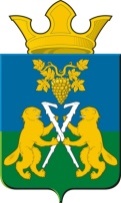 АДМИНИСТРАЦИЯ НИЦИНСКОГО СЕЛЬСКОГО ПОСЕЛЕНИЯСЛОБОДО-ТУРИНСКОГО МУНИЦИПАЛЬНОГО РАЙОНА СВЕРДЛОВСКОЙ ОБЛАСТИП О С Т А Н О В Л Е Н И Еот 31  марта   2022 года                                                 с.Ницинское                                                                                                           № 38Об исполнении бюджета Ницинского сельского поселения за  2021 год.	В соответствии со статьей 157 и 264,4 Бюджетного кодекса РФ, статьи 9 Положения о бюджетном процессе в Ницинском сельском поселении, утвержденного  решением Думы Ницинского сельского поселения  от 27.09.2011г.№147 (с изменением от 30.12.2013г. №17) ПОСТАНОВЛЯЮ:	1. Утвердить отчет об исполнении бюджета Ницинского сельского поселения   за  2021 год, в том числе:	          1) по доходам в сумме   36 201,6 тысяч рублей (приложение № 1);	2) по расходам в сумме 37 650,0 тысяч рублей (приложение № 2);	3) исполнение расходов по ведомственной структуре бюджета за  2021 год (приложение № 3);4) размер дефицита  местного бюджета 1448,4 тысяч рублей (приложение№4).	2. Направить отчет об исполнении бюджета Ницинского сельского поселения за 2021 года в Думу Ницинского сельского поселения и на экспертизу в Контрольный орган Слободо-Туринского муниципального района с прилагаемыми документами.	3. Разместить на официальном сайте Ницинского сельского поселения в  информационно-телекоммуникационной сети «Интернет».	4. Контроль за исполнением настоящего постановления оставляю за собой.Глава Ницинскогосельского поселения                                                                      Т.А. Кузеванова